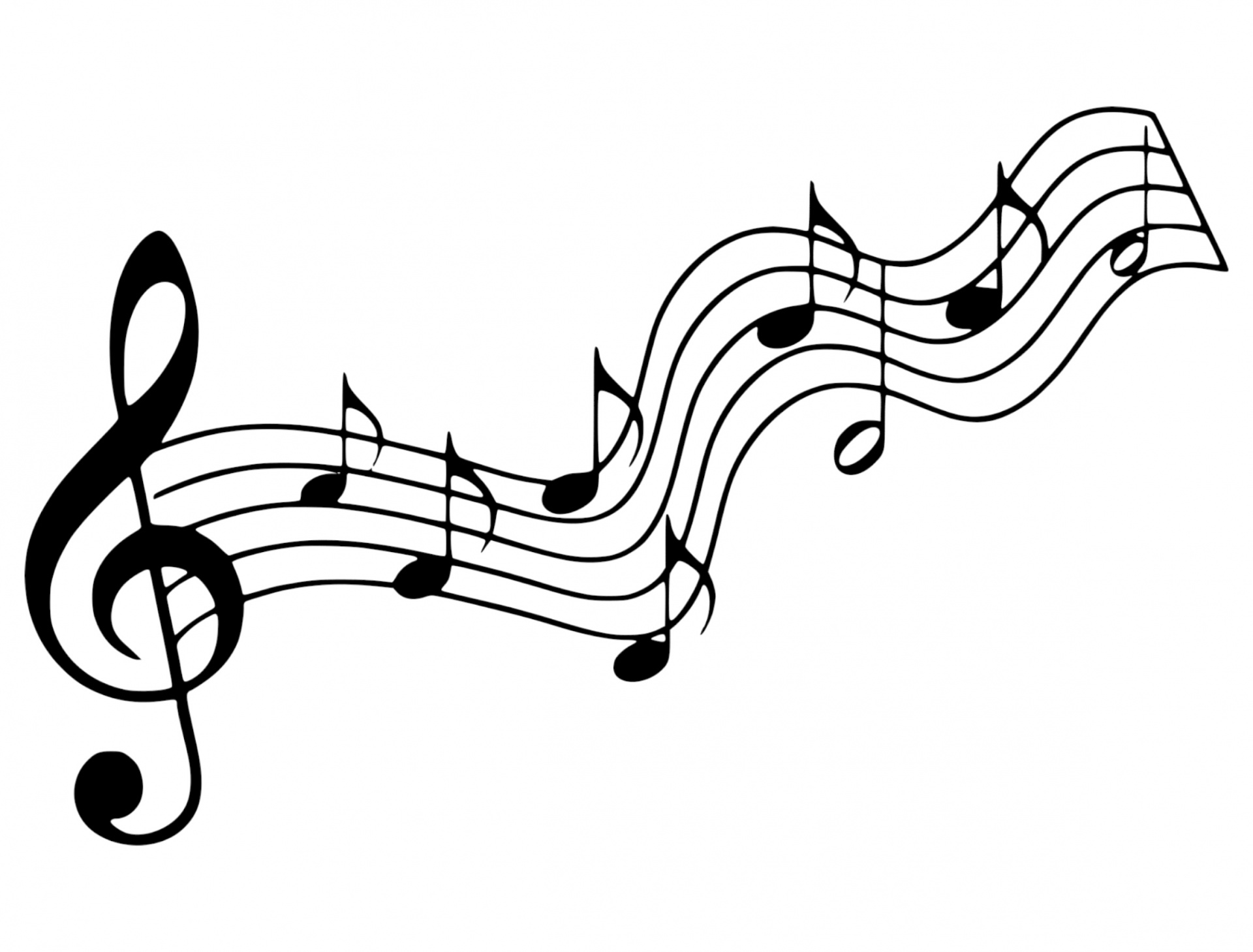  “He Is Exalted”             P1-26	ParisHe is exalted, the King is exalted on high.  I will praise Him.He is exalted, forever exalted and I will praise His name.He is the Lord.  Forever His truth shall reign.Heaven and earth rejoice in His holy name.He is exalted, the King is exalted on high.    “I Will Sing of the Mercies”     MERCIES       I – 49    Unknown	I will sing of the mercies of the Lord forever,	I will sing, I will sing.	I will sing of the mercies of the Lord forever,	I will sing, of the mercies of the Lord.		With my mouth will I make known		Thy faithfulness, Thy faithfulness.		With my mouth will I make known		Thy faithfulness to all generations.	I will sing of the mercies of the Lord forever.	I will sing, I will sing.	I will sing of the mercies of the Lord forever,	I will sing of the mercies of the Lord.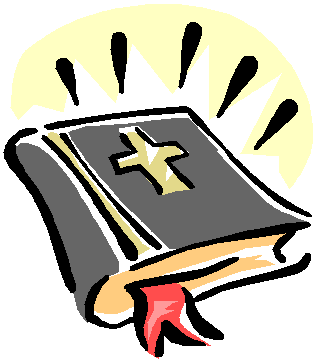 . Scripture 1: Exodus 17:1-7    (p.101) Scripture 2: John 4:5-42   (p.1514)    Faith and Engagement    “Go Tell It on The Mountain”                           No.29                                        (Blue Hymnal)             Prayers of the Pastor & the People With 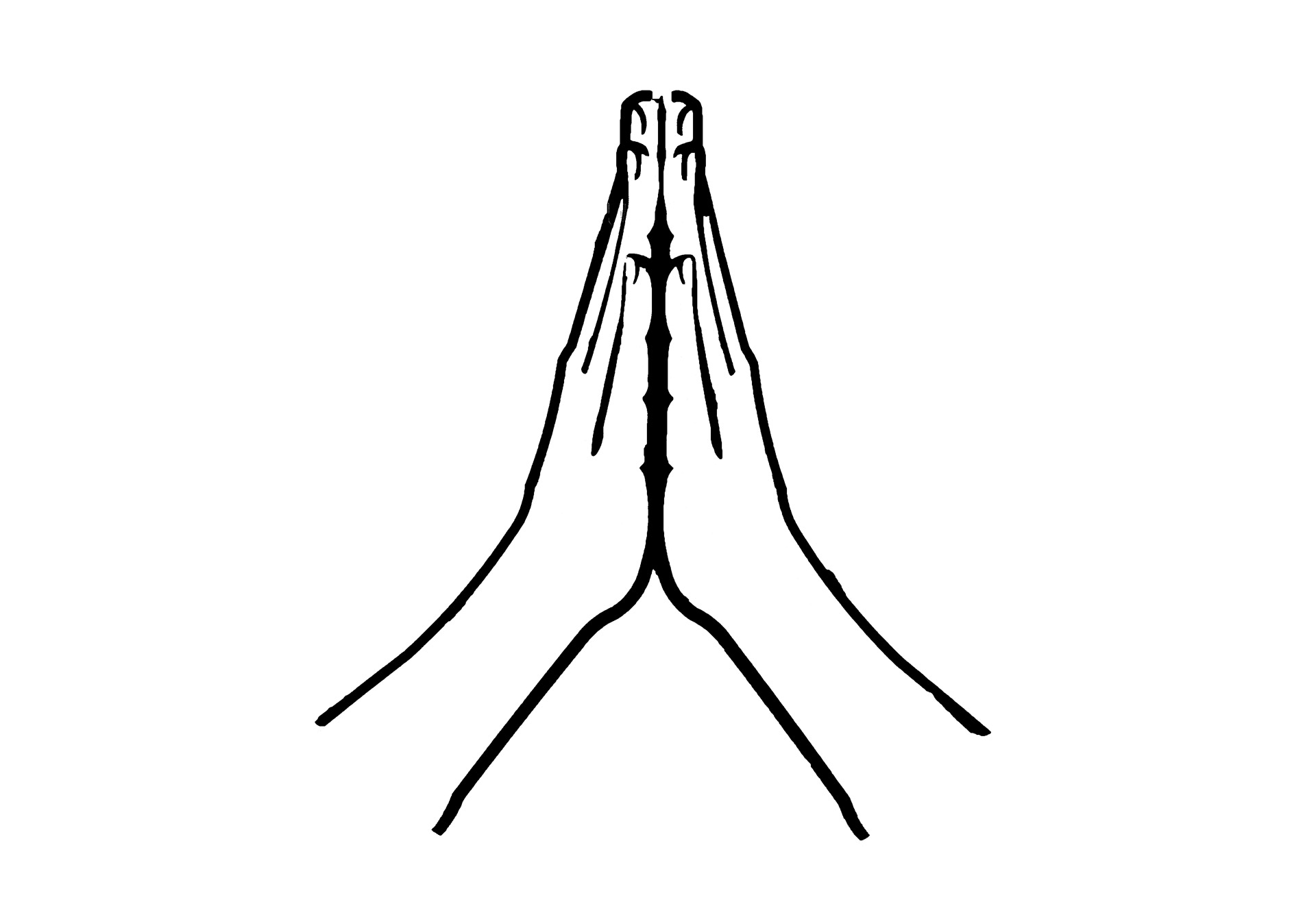                           Praise & Thanksgiving                         share briefly names &     situations to lift to God in prayer – we know God is more than able to hold all we offer & God knows the details!  Lord in Your mercy…Hear our prayer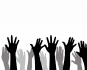 Blessing “Halle, Halle, Halle-lujah (X3)                 Hallelujah, Hal-le-lu-jah!”PERSONAL MILESTONESMarch 14- Ray MarateaPrayer Concerns		    Prayer person:  David JacksonPrayer young person: Rose GoldenPrayer theme for young adults: school/workAll medical professionals, emergency responders & those serving in hospitals, nursing homes & care facilities Military folks & family - the USA & all those in leadership S-VE School Board members, administrators, teachers & othersNorth Spencer Christian Academy Church FinancesSamaritan’s PurseVanEtten Assembly of GodCalendarSunday -- 10AM Adult Study & 11AM Worship  Monday -- 2PM Session Monday -- 6PM AA     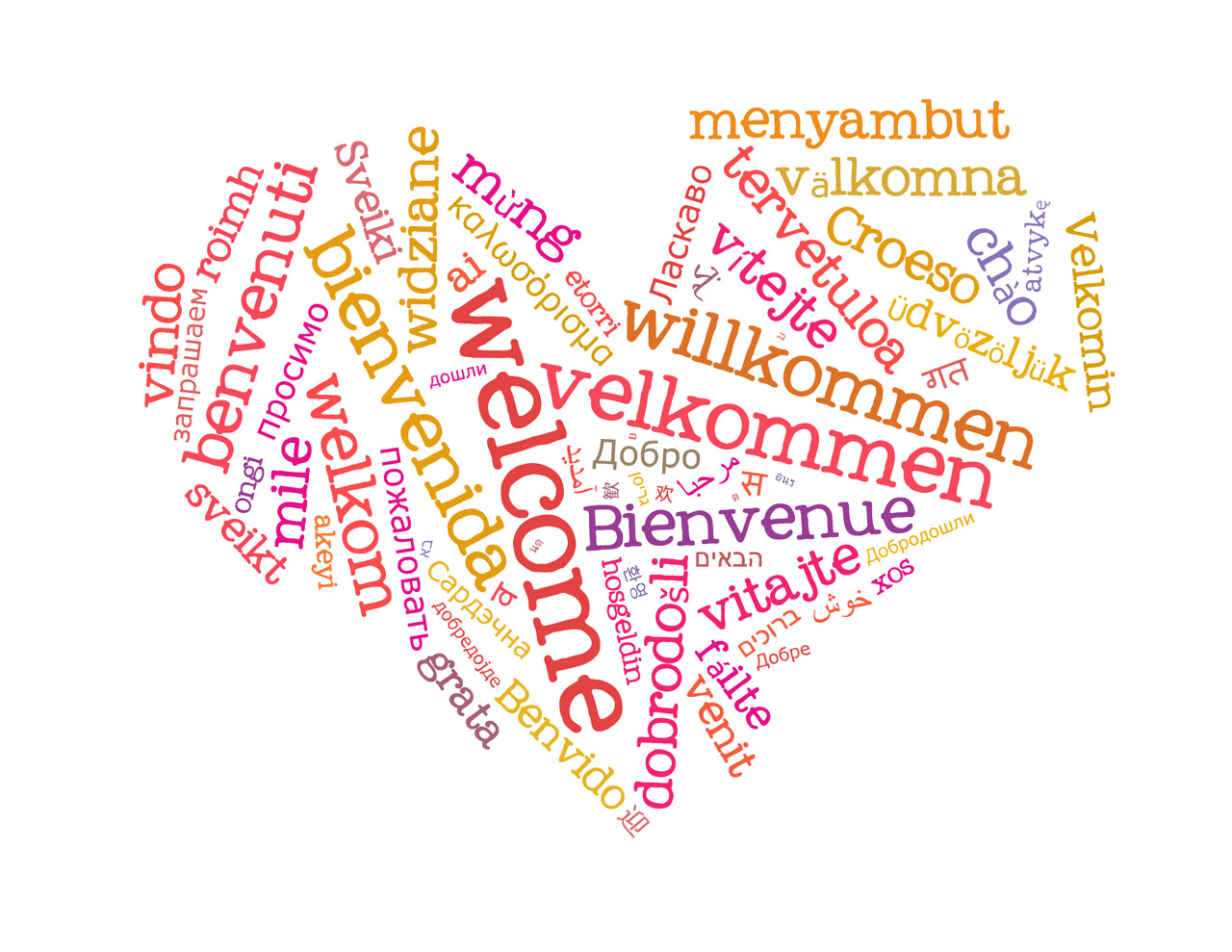 Wednesday -- 11AM Adult StudyFriday -- 11AM Women's Bible Study  Friday -- 12:30PM Choir Rehearsal  Friday -- 1:15PM Spencer Singers Rehearsal Sunday -- 10AM Adult Study & 11AM Worship  Announcements/Reminders: A note about offering - all we have is a gift from God.  We are invited weekly (and honestly at all times)to respond to God & joyfully give some of what we’ve been trusted with.  For financial giving please place in an offering plate when arriving/leaving or mail to:  Danby Rd, Spencer NY 14883 -OR- PO Box 367, Spencer, NY. 14883Community Events:  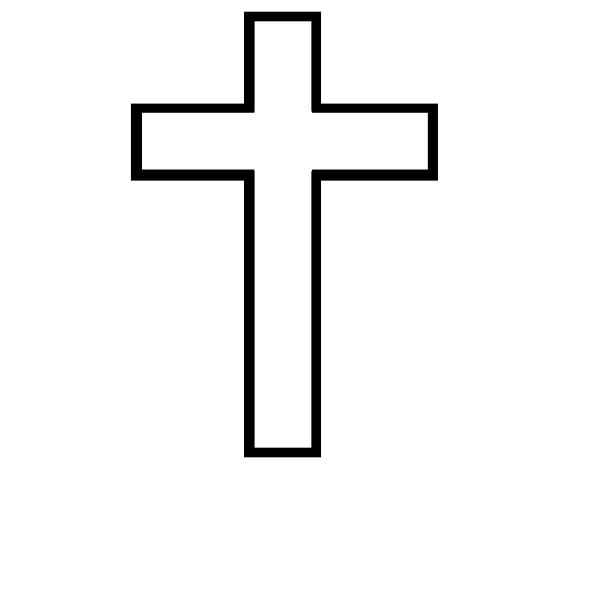 Mon. 10AM Story Hour @ Spencer Library Mon. 6PM Candor Community Pottery Classes ($20) Candor High School Rm 220  Wed. 4-5:30PM Open Hearts Dinner @ Mckendree UMC **TAKE OUT ONLY**    3rd Thurs. 10-11:30AM Mom-to-Mom group @ Inspire (57 E. Tioga St, Spencer) 3rd Fri. 11:30-12:30PM Sr. Social Hour @ Inspire RSVP @ 607-687-4120 INFO  **Candor Events: Home (candornychamber.org) 3/14: 12noon-8PM Transportation Vote @ SVE High School Lobby (bring ID) 3/15: 4:30-6PM  Lions Club Dinner - Street Food themed - dine in or take out! 3/16: 10:30AM-1PM Empty Bowls Event @ HS -take out only (Order ahead by calling HS Main Office 607-589-7140 OR email: krcook@svesd.org -- pre-orders much be received by 3/10** to ensure soup seleChrist the King FellowshipPresbyterian #loveMarch 12, 2023 - 11 AMWelcome Prelude   “When I Survey the Wondrous Cross”                                                      arr. Dale Wood                         Call to Worship Psalm 32:11                       Be glad in the LORD, and rejoice, O righteous,                      and shout for joy, all you upright in heart!                                                       (The Doxology)♪ Praise God, from whom all blessings flow; Praise *Him, all creatures here below; Praise *Him above, ye heavenly host; Praise Father, Son, and Holy Ghost.  Amen      (Blue Hymnal No. 592)“Guide Me, O Thou Great Jehovah”   No. 281                                                                                (Blue Hymnal)                           Confession   Merciful God, we confess that we have sinned against You in thought, word, and deed, by what we have done, and by what we have left undone.  We have not loved You with our whole heart and mind andstrength.  We have not loved our neighbors as ourselves.  In Your mercy, forgive what we have been,                             help us amend what  we are, and direct what we shall                             be, that we may delight in Your will and walk in Your                             ways to the glory of Your holy  name. .                    [silent prayer & reflection; let the Holy Spirit identify any sin                             that needs confessing - offer it to God & let it go]  Assurance of Pardon & Gloria PatriGlory be to the Father, and to the Son, and to the Holy Ghost.  As it was in the beginning, is now, and  ever shall be, world                              without end.  Amen. Amen                                     (Blue No. 579)